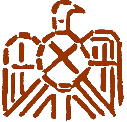 ΕΛΛΗΝΙΚΗ ΔΗΜΟΚΡΑΤΙΑΙΕΡΑ ΜΗΤΡΟΠΟΛΙΣ ΑΛΕΞΑΝΔΡΟΥΠΟΛΕΩΣ20 Μαρτίου 2020ΔΕΛΤΙΟ ΤΥΠΟΥΤηλεοπτική και ραδιοφωνική μετάδοση των ακολουθιώνΗ Ιερά Μητρόπολις Αλεξανδρουπόλεως ανακοινώνει ότι σήμερα Παρασκευή 20 Μαρτίου στις 7.00’ το απόγευμα θα μεταδοθεί η Ακολουθία της Γ’ Στάσεως των Χαιρετισμών τηλεοπτικά από την ΔΕΛΤΑ Τηλεόραση και το ΘΡΑΚΗ ΝΕΤ και από τον Ραδιοφωνικό Σταθμό της Μητροπόλεώς μας «ΡΑΔΙΟ ΕΛΠΙΔΑ» από τη συχνότητα 96,1 FM και διαδικτυακά από την ιστοσελίδα της Μητροπόλεώς μας.Την προσεχή Κυριακή της Σταυροπροσκυνήσεως 22 Μαρτίου και ώρα 7.00’-10.00’ το πρωί θα μεταδοθεί η ακολουθία του Όρθρου και της Θείας Λειτουργίας τηλεοπτικά από το ΘΡΑΚΗ ΝΕΤ και την ΔΕΛΤΑ Τηλεόραση και ραδιοφωνικά από το «ΡΑΔΙΟ ΕΛΠΙΔΑ» από τη συχνότητα 96,1 FM και διαδικτυακά από την ιστοσελίδα της Μητροπόλεώς μας.Εκ της Ιεράς Μητροπόλεως